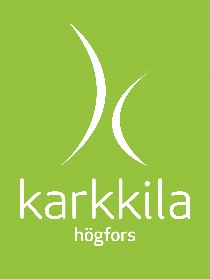 Karkkilan kaupunginkirjaston yhteisökortin käytön erityisohjeetPäiväkoti, koulu tai muu yhteisö voi hankkia yhteisen kirjastokortin, ns. yhteisökortin. Yhteisökortilla on oltava aina nimetty yhteyshenkilö, jonka tiedot tallennetaan kortin asiakastietoihin. Kortin saadessaan yhteisö ja sen yhteyshenkilö sitoutuvat noudattamaan Lukki-kirjastojen käyttösääntöjä, Karkkilan omatoimikirjaston käyttösääntöjä sekä näitä yhteisökortin käytön erityisohjeita.Jos yhteisökorttia hakeva yhteisö ei kuulu Karkkilan kaupungin organisaatioon, kortti on haettava kirjallisesti henkilöasiakkaan kirjastokorttihakemusta soveltaen ja yhteyshenkilön on todistettava henkilöllisyytensä. Yhteisön sekä yhteyshenkilön yhteystietojen muutoksista on ilmoitettava aina kirjastoon. Yhteyshenkilön on palautettava kortti kirjastoon lopettaessaan työt kyseisessä yhteisössä.Yhteisökorttiin liittyy oletuksena Karkkilan omatoimikirjaston käyttöoikeus. Yhteisökortin yhteyshenkilön on ehdottomasti huolehdittava, ettei omatoimikirjastoon tule samalla oven avauksella muita kuin omaan ryhmään kuuluvia asiakkaita ja että ovet menevät kunnolla lukkoon.Yhteisökortilla lainatun aineiston laina-ajat ovat Lukki-kirjastojen käyttösääntöjen mukaiset. Lainoja voi uusia verkkossa 5 kertaa. Yhteisökortilla lainatusta aineistosta ei peritä myöhästymismaksuja, mutta myöhässä olevasta aineistosta kirjasto lähettää kuitenkin muistutukset yhteyshenkilön ilmoittamaan sähköpostiosoitteeseen. Kadonneista aineistoista tulee sopia kirjaston kanssa heti katoamisen ilmettyä. Yhteisökortilla ei saa lainata kirjastoaineistoa henkilökunnan omaan käyttöön, vaan ainoastaan ryhmän käyttöön.Kirjastokorttiin liitettävä tunnusluku, jolla kirjaudutaan mm. verkkokirjastoon ja omatoimikirjastoon, annetaan korttia myönnettäessä. Kirjastonjohtaja 11.7.2016
Karkkilan kaupunginkirjasto                                             Karkkilan kaupunginkirjaston yhteisökortin käytön erityisohjeetPäiväkoti, koulu tai muu yhteisö voi hankkia yhteisen kirjastokortin, ns. yhteisökortin. Yhteisökortilla on oltava aina nimetty yhteyshenkilö, jonka tiedot tallennetaan kortin asiakastietoihin. Kortin saadessaan yhteisö ja sen yhteyshenkilö sitoutuvat noudattamaan Lukki-kirjastojen käyttösääntöjä, Karkkilan omatoimikirjaston käyttösääntöjä sekä näitä yhteisökortin käytön erityisohjeita.Jos yhteisökorttia hakeva yhteisö ei kuulu Karkkilan kaupungin organisaatioon, kortti on haettava kirjallisesti henkilöasiakkaan kirjastokorttihakemusta soveltaen ja yhteyshenkilön on todistettava henkilöllisyytensä. Yhteisön sekä yhteyshenkilön yhteystietojen muutoksista on ilmoitettava aina kirjastoon. Yhteyshenkilön on palautettava kortti kirjastoon lopettaessaan työt kyseisessä yhteisössä.Yhteisökorttiin liittyy oletuksena Karkkilan omatoimikirjaston käyttöoikeus. Yhteisökortin yhteyshenkilön on ehdottomasti huolehdittava, ettei omatoimikirjastoon tule samalla oven avauksella muita kuin omaan ryhmään kuuluvia asiakkaita ja että ovet menevät kunnolla lukkoon.Yhteisökortilla lainatun aineiston laina-ajat ovat Lukki-kirjastojen käyttösääntöjen mukaiset. Lainoja voi uusia verkkossa 5 kertaa. Yhteisökortilla lainatusta aineistosta ei peritä myöhästymismaksuja, mutta myöhässä olevasta aineistosta kirjasto lähettää kuitenkin muistutukset yhteyshenkilön ilmoittamaan sähköpostiosoitteeseen. Kadonneista aineistoista tulee sopia kirjaston kanssa heti katoamisen ilmettyä. Yhteisökortilla ei saa lainata kirjastoaineistoa henkilökunnan omaan käyttöön, vaan ainoastaan ryhmän käyttöön.Kirjastokorttiin liitettävä tunnusluku, jolla kirjaudutaan mm. verkkokirjastoon ja omatoimikirjastoon, annetaan korttia myönnettäessä. Kirjastonjohtaja 11.7.2016
Karkkilan kaupunginkirjasto     